Interreg Slam 2024-2025 Kick-off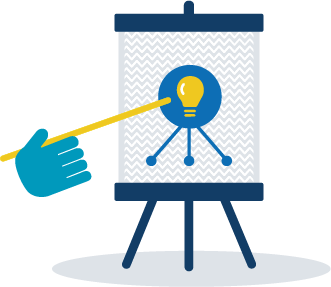 20 May 2024WebinarMonday, 20 May 202410.00 – 10.10Announcement of the Interreg Slam 2024-2025 and Opening of the Storytelling competition
Interact office Valencia10.10 – 10.25News in the Interreg Slam 2024-2025 edition
Stoyan Kanatov, Interact office Valencianovelties and surprisescapitalisation in practiceObjectives of the session: To introduce the possibilities for application with projects stories and highlight the news in slam’s organisation.10.25 – 10.40Support for video stories and social media promotion
Rosa Escamilla, Interact office ValenciaAdded value of video promotionSocial media promotionObjectives of the session: To inform the audience about the support to upgrade stories into videos and the benefit from EU-wide promotion.10.40 – 11.20Storytelling on the next level
Nebojsa Nikolic, Interact office ValenciaStorytelling trainingCoaching and certificationObjectives of the session: To share details on the improved Storytelling training and certification through Interact Academy.11.20 – 11.30Questions and answers